С Т Р У К Т У Р А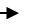 